		CỘNG HÒA XÃ HỘI CHỦ NGHĨA VIỆT NAM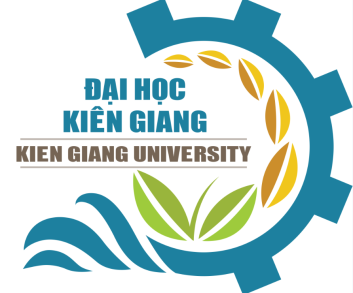 		Độc lập - Tự do - Hạnh phúc	BẢNG TỔNG HỢPKết quả đánh giá kết quả rèn luyện của sinh viênHọc kỳ: ……Năm học:………..……Lớp:…………………………… Khoa:………………………………………..1. Bảng tổng hợp kết quả đánh giá kết quả rèn luyện2. Bảng tổng hợp kết quả theo tỉ lệ, số lượngCỐ VẤN HỌC TẬP						LỚP TRƯỞNGSTTMSSVMSSVHọ & TênHọ & TênNgày sinhĐiểmXếp loại011234512345Nguyễn Văn ATổng điểm/số lượngTổng điểm/số lượngTổng điểm/số lượngTổng điểm/số lượngLoại/Số lượng, tỉ lệXuất sắc(90-100)Tốt(80-89)Khá (65-79)Trung bình (50-64)Yếu(35-49)Ghi chúSố lượngTỉ lệ